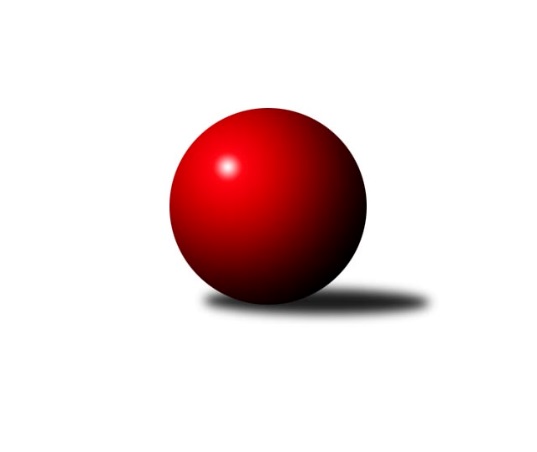 Č.18Ročník 2012/2013	16.3.2013Nejlepšího výkonu v tomto kole: 3323 dosáhlo družstvo: SKK Náchod B3.KLM B 2012/2013Výsledky 18. kolaSouhrnný přehled výsledků:TJ Červený Kostelec 	- SKK Jičín B	7:1	3278:3145	15.5:8.5	16.3.Spartak Rokytnice nad Jizerou 	- TJ Lokomotiva Ústí nad Labem 	5:3	3292:3192	14.0:10.0	16.3.TJ Neratovice 	- TJ Start Rychnov nad Kněžnou 	3:5	3095:3139	11.0:13.0	16.3.KK Hvězda Trnovany B	- KK Akuma Kosmonosy 	2:6	3140:3215	9.0:15.0	16.3.SK PLASTON Šluknov  	- TJ Lokomotiva Trutnov 	4:4	3085:3089	10.5:13.5	16.3.SKK Náchod B	- TJ Dynamo Liberec 	6:2	3323:3246	13.5:10.5	16.3.Tabulka družstev:	1.	TJ Červený Kostelec	18	14	1	3	90.5 : 53.5 	234.5 : 197.5 	 3225	29	2.	SKK Jičín B	18	12	0	6	87.0 : 57.0 	235.5 : 196.5 	 3157	24	3.	TJ Start Rychnov nad Kněžnou	18	12	0	6	83.0 : 61.0 	212.5 : 219.5 	 3177	24	4.	TJ Lokomotiva Ústí nad Labem	18	11	1	6	79.0 : 65.0 	227.5 : 204.5 	 3175	23	5.	KK Akuma Kosmonosy	18	10	2	6	82.5 : 61.5 	239.0 : 193.0 	 3244	22	6.	TJ Dynamo Liberec	18	10	2	6	82.5 : 61.5 	223.0 : 209.0 	 3235	22	7.	Spartak Rokytnice nad Jizerou	18	8	1	9	67.0 : 77.0 	203.0 : 229.0 	 3167	17	8.	SKK Náchod B	18	7	0	11	63.0 : 81.0 	205.5 : 226.5 	 3192	14	9.	TJ Neratovice	18	6	1	11	61.0 : 83.0 	209.0 : 223.0 	 3118	13	10.	SK PLASTON Šluknov 	18	4	2	12	58.0 : 86.0 	210.0 : 222.0 	 3158	10	11.	TJ Lokomotiva Trutnov	18	2	5	11	57.0 : 87.0 	204.5 : 227.5 	 3159	9	12.	KK Hvězda Trnovany B	18	4	1	13	53.5 : 90.5 	188.0 : 244.0 	 3134	9Podrobné výsledky kola:	 TJ Červený Kostelec 	3278	7:1	3145	SKK Jičín B	Aleš Nedomlel	117 	 151 	 115 	132	515 	 1:3 	 516 	 131	127 	 123	135	Pavel Louda	Pavel Novák	146 	 134 	 146 	114	540 	 3:1 	 528 	 138	116 	 139	135	Vladimír Pavlata	Lukáš Janko	128 	 150 	 141 	124	543 	 2:2 	 534 	 134	129 	 125	146	Pavel Kříž	Štěpán Schuster	134 	 144 	 137 	162	577 	 3.5:0.5 	 515 	 121	128 	 137	129	Agaton Plaňanský st.	Jan Adamů	163 	 144 	 133 	137	577 	 4:0 	 536 	 149	124 	 129	134	Vladimír Řehák	Martin Mýl *1	105 	 148 	 135 	138	526 	 2:2 	 516 	 121	123 	 136	136	Jaroslav Křížrozhodčí: střídání: *1 od 31. hodu Ondřej MrkosNejlepšího výkonu v tomto utkání: 577 kuželek dosáhli: Štěpán Schuster, Jan Adamů	 Spartak Rokytnice nad Jizerou 	3292	5:3	3192	TJ Lokomotiva Ústí nad Labem 	Petr Janouch	113 	 120 	 129 	125	487 	 1:3 	 518 	 128	128 	 126	136	Ladislav Šourek	Petr Mařas	130 	 138 	 161 	140	569 	 3:1 	 499 	 120	139 	 119	121	Martin st. Zahálka st.	Slavomír ml. Trepera	139 	 129 	 148 	147	563 	 3:1 	 545 	 164	123 	 137	121	Jiří Šípek	Zdeněk ml. Novotný st.	134 	 126 	 136 	142	538 	 2:2 	 561 	 143	145 	 135	138	Josef Holub	Jiří st. Drábek 	132 	 142 	 135 	129	538 	 2:2 	 539 	 123	132 	 138	146	Martin Vrbata	Jiří ml. Drábek	140 	 151 	 142 	164	597 	 3:1 	 530 	 129	124 	 145	132	Radek Jalovecký *1rozhodčí: střídání: *1 od 61. hodu Miroslav WedlichNejlepší výkon utkání: 597 - Jiří ml. Drábek	 TJ Neratovice 	3095	3:5	3139	TJ Start Rychnov nad Kněžnou 	Jan Kvapil	131 	 121 	 131 	136	519 	 2:2 	 530 	 148	139 	 124	119	Jaroslav Šmejda	Miroslav Burock	115 	 143 	 116 	115	489 	 1:3 	 503 	 124	144 	 96	139	Miroslav Hanzlík	Petr Božka	124 	 124 	 107 	133	488 	 1:3 	 540 	 139	133 	 139	129	Vojtěch Šípek	Petr Vacek *1	99 	 119 	 135 	135	488 	 2:2 	 484 	 119	133 	 115	117	Radek Jung	Luděk Uher	136 	 141 	 134 	130	541 	 3:1 	 532 	 129	133 	 130	140	Dalibor Ksandr	Dušan Plocek	146 	 133 	 154 	137	570 	 2:2 	 550 	 127	136 	 136	151	Martin Čihákrozhodčí: střídání: *1 od 40. hodu Jan KozákNejlepší výkon utkání: 570 - Dušan Plocek	 KK Hvězda Trnovany B	3140	2:6	3215	KK Akuma Kosmonosy 	Petr Kubita	118 	 156 	 120 	127	521 	 1:3 	 546 	 130	146 	 141	129	Radek Tajč	Jan Bergerhof	131 	 126 	 158 	123	538 	 2:2 	 529 	 112	137 	 142	138	Tomáš Bajtalon	Ondřej Koblih	140 	 129 	 123 	140	532 	 1.5:2.5 	 544 	 134	139 	 131	140	Petr Novák	Petr Fabian	143 	 135 	 121 	145	544 	 4:0 	 511 	 123	130 	 117	141	Věroslav Řípa	Martin Bergerhof	118 	 133 	 136 	124	511 	 0.5:3.5 	 528 	 125	142 	 136	125	Jaroslav Doškář	Vratislav Kubita	128 	 118 	 125 	123	494 	 0:4 	 557 	 142	119 	 145	151	Luboš Benešrozhodčí: Nejlepší výkon utkání: 557 - Luboš Beneš	 SK PLASTON Šluknov  	3085	4:4	3089	TJ Lokomotiva Trutnov 	Jan Sklenář	122 	 132 	 126 	122	502 	 2:2 	 482 	 124	110 	 126	122	Jiří Červinka *1	Radek Marušák	123 	 129 	 132 	120	504 	 2:2 	 502 	 128	125 	 128	121	Karel Hofmann	Václav Kořánek	144 	 129 	 143 	130	546 	 2.5:1.5 	 509 	 124	131 	 124	130	Michal Vlček	Antonín Kotrla	138 	 125 	 107 	111	481 	 1:3 	 514 	 128	139 	 123	124	Miroslav Kužel	Petr Vajnar	132 	 135 	 135 	149	551 	 2:2 	 547 	 140	121 	 146	140	Tomáš Ryšavý	Josef Rubanický	123 	 132 	 126 	120	501 	 1:3 	 535 	 114	148 	 146	127	Karel Kratochvílrozhodčí: střídání: *1 od 32. hodu Zdeněk KholNejlepší výkon utkání: 551 - Petr Vajnar	 SKK Náchod B	3323	6:2	3246	TJ Dynamo Liberec 	Milan Gajdoš	140 	 129 	 147 	151	567 	 2:2 	 524 	 147	130 	 126	121	Vojtěch Pecina	Aleš Tichý	153 	 154 	 139 	144	590 	 1:3 	 591 	 156	128 	 152	155	Ladislav st. Wajsar st.	Jan Horn	139 	 148 	 141 	127	555 	 2:2 	 526 	 140	122 	 130	134	Dušan Jína	Antonín Baďura *1	121 	 96 	 133 	133	483 	 1.5:2.5 	 553 	 149	147 	 133	124	Roman Žežulka	Miloš Voleský	126 	 144 	 155 	143	568 	 3:1 	 527 	 135	137 	 131	124	Zdeňek Pecina st.	Tomáš Majer	139 	 136 	 154 	131	560 	 4:0 	 525 	 133	134 	 141	117	Josef Zejda ml.rozhodčí: střídání: *1 od 53. hodu Jiří Doucha st.Nejlepší výkon utkání: 591 - Ladislav st. Wajsar st.Pořadí jednotlivců:	jméno hráče	družstvo	celkem	plné	dorážka	chyby	poměr kuž.	Maximum	1.	Luboš Beneš 	KK Akuma Kosmonosy 	558.82	365.9	192.9	1.7	7/7	(606)	2.	Věroslav Řípa 	KK Akuma Kosmonosy 	552.07	360.3	191.8	3.0	7/7	(593)	3.	Jan Horn 	SKK Náchod B	551.59	363.2	188.4	1.5	7/7	(599)	4.	Tomáš Ryšavý 	TJ Lokomotiva Trutnov 	549.42	365.0	184.4	2.4	8/8	(628)	5.	Jan Adamů 	TJ Červený Kostelec 	548.63	367.4	181.3	4.9	6/7	(582)	6.	Josef Rubanický 	SK PLASTON Šluknov  	548.34	363.4	185.0	3.2	8/8	(581)	7.	Pavel Louda 	SKK Jičín B	547.46	364.8	182.7	3.1	6/7	(621)	8.	Jan Kvapil 	TJ Neratovice 	547.31	355.4	191.9	2.8	6/7	(561)	9.	Martin Vrbata 	TJ Lokomotiva Ústí nad Labem 	546.30	360.4	185.9	3.3	7/7	(600)	10.	Dalibor Ksandr 	TJ Start Rychnov nad Kněžnou 	545.99	361.0	185.0	2.5	7/7	(604)	11.	Vojtěch Pecina 	TJ Dynamo Liberec 	545.58	365.2	180.4	2.8	8/8	(590)	12.	Zdeňek Pecina  st.	TJ Dynamo Liberec 	545.40	364.2	181.2	4.1	8/8	(614)	13.	Aleš Nedomlel 	TJ Červený Kostelec 	544.16	369.6	174.5	4.1	7/7	(593)	14.	Martin Mýl 	TJ Červený Kostelec 	544.06	362.8	181.3	3.3	6/7	(582)	15.	Aleš Tichý 	SKK Náchod B	543.80	363.8	180.0	4.1	7/7	(590)	16.	Martin Čihák 	TJ Start Rychnov nad Kněžnou 	543.41	361.8	181.6	3.1	6/7	(619)	17.	Pavel Novák 	TJ Červený Kostelec 	542.90	363.4	179.5	3.7	5/7	(574)	18.	Martin Bergerhof 	KK Hvězda Trnovany B	541.93	359.5	182.4	4.0	6/8	(585)	19.	Josef Holub 	TJ Lokomotiva Ústí nad Labem 	539.94	362.3	177.7	3.0	7/7	(586)	20.	Petr Vajnar 	SK PLASTON Šluknov  	539.29	356.5	182.8	3.1	8/8	(588)	21.	Radek Tajč 	KK Akuma Kosmonosy 	538.65	357.3	181.4	3.9	6/7	(553)	22.	Radek Jung 	TJ Start Rychnov nad Kněžnou 	537.67	359.8	177.9	4.1	7/7	(601)	23.	Zdeněk ml. Novotný  st.	Spartak Rokytnice nad Jizerou 	537.50	355.9	181.6	3.7	7/7	(600)	24.	Bohumil Navrátil 	KK Hvězda Trnovany B	537.41	353.7	183.7	3.5	7/8	(575)	25.	Pavel Říha 	KK Akuma Kosmonosy 	537.36	353.2	184.1	2.6	5/7	(590)	26.	Josef Zejda  ml.	TJ Dynamo Liberec 	536.94	358.8	178.1	3.4	8/8	(591)	27.	Tomáš Bajtalon 	KK Akuma Kosmonosy 	536.10	358.4	177.7	4.1	6/7	(564)	28.	Jaroslav Jeníček 	TJ Lokomotiva Trutnov 	535.53	357.9	177.6	5.2	6/8	(578)	29.	Pavel Kříž 	SKK Jičín B	534.86	352.6	182.3	2.2	5/7	(557)	30.	Slavomír ml. Trepera 	Spartak Rokytnice nad Jizerou 	534.34	354.1	180.3	3.1	7/7	(573)	31.	Dušan Plocek 	TJ Neratovice 	533.87	353.8	180.1	3.3	7/7	(597)	32.	Petr Novák 	KK Akuma Kosmonosy 	532.68	354.9	177.8	4.0	7/7	(592)	33.	Dušan Jína 	TJ Dynamo Liberec 	532.17	363.1	169.1	3.7	6/8	(589)	34.	Roman Žežulka 	TJ Dynamo Liberec 	531.42	357.6	173.8	3.4	8/8	(586)	35.	Ondřej Mrkos 	TJ Červený Kostelec 	531.41	363.0	168.4	4.8	7/7	(589)	36.	Petr Janouch 	Spartak Rokytnice nad Jizerou 	530.52	363.7	166.8	6.8	6/7	(609)	37.	Luděk Uher 	TJ Neratovice 	528.98	349.8	179.2	3.5	6/7	(572)	38.	Karel Kratochvíl 	TJ Lokomotiva Trutnov 	528.61	359.9	168.7	4.2	8/8	(569)	39.	Tomáš Majer 	SKK Náchod B	528.37	356.4	171.9	5.5	7/7	(573)	40.	Jaroslav Doškář 	KK Akuma Kosmonosy 	528.23	356.8	171.5	4.0	7/7	(557)	41.	Vladimír Řehák 	SKK Jičín B	528.22	347.9	180.4	3.4	7/7	(572)	42.	Petr Fabian 	KK Hvězda Trnovany B	528.03	351.8	176.3	5.8	6/8	(563)	43.	Miroslav Hanzlík 	TJ Start Rychnov nad Kněžnou 	527.59	349.6	178.0	5.2	7/7	(593)	44.	Ladislav Šourek 	TJ Lokomotiva Ústí nad Labem 	527.44	361.5	165.9	7.6	5/7	(561)	45.	Petr Kubita 	KK Hvězda Trnovany B	526.73	354.8	171.9	4.6	6/8	(565)	46.	Jan Bergerhof 	KK Hvězda Trnovany B	525.34	350.3	175.0	4.9	7/8	(563)	47.	Vojtěch Šípek 	TJ Start Rychnov nad Kněžnou 	525.14	354.6	170.5	4.9	7/7	(636)	48.	Jiří Šípek 	TJ Lokomotiva Ústí nad Labem 	524.44	362.3	162.1	6.0	7/7	(571)	49.	Miloš Voleský 	SKK Náchod B	524.06	356.8	167.2	5.6	7/7	(575)	50.	Martin st. Zahálka  st.	TJ Lokomotiva Ústí nad Labem 	523.90	348.9	175.0	4.1	6/7	(591)	51.	Vladimír Pavlata 	SKK Jičín B	523.75	360.4	163.4	6.9	7/7	(567)	52.	Radek Kandl 	KK Hvězda Trnovany B	523.74	348.2	175.5	5.3	6/8	(556)	53.	Radek Marušák 	SK PLASTON Šluknov  	522.67	351.4	171.2	4.4	7/8	(551)	54.	Miroslav Kužel 	TJ Lokomotiva Trutnov 	522.51	350.2	172.3	5.1	8/8	(575)	55.	Petr Božka 	TJ Neratovice 	522.49	355.7	166.8	4.1	5/7	(577)	56.	Antonín Kotrla 	SK PLASTON Šluknov  	522.13	355.6	166.5	5.6	7/8	(577)	57.	Tomáš Adamů 	SKK Náchod B	521.64	350.0	171.6	3.8	6/7	(558)	58.	Jiří Červinka 	TJ Lokomotiva Trutnov 	521.22	349.9	171.3	4.6	6/8	(571)	59.	Miroslav Burock 	TJ Neratovice 	520.78	348.2	172.6	4.1	7/7	(566)	60.	Petr Mařas 	Spartak Rokytnice nad Jizerou 	519.77	346.9	172.9	3.5	7/7	(572)	61.	Jaroslav Kříž 	SKK Jičín B	519.70	354.3	165.5	5.6	5/7	(548)	62.	Josef Rohlena 	TJ Lokomotiva Ústí nad Labem 	519.46	345.8	173.6	3.0	6/7	(546)	63.	Lukáš Janko 	TJ Červený Kostelec 	519.42	354.3	165.1	5.2	6/7	(561)	64.	Michal Vlček 	TJ Lokomotiva Trutnov 	518.63	351.7	166.9	5.2	8/8	(575)	65.	Jan Kozák 	TJ Neratovice 	515.47	350.3	165.2	4.3	5/7	(568)	66.	Jan Koldan 	SK PLASTON Šluknov  	514.89	357.2	157.7	6.4	8/8	(566)	67.	Agaton Plaňanský  st.	SKK Jičín B	514.67	345.3	169.4	6.4	5/7	(558)	68.	Petr Vacek 	TJ Neratovice 	511.60	348.4	163.2	7.8	5/7	(539)	69.	Jiří Kapucián 	SKK Jičín B	511.33	344.7	166.7	4.9	5/7	(541)	70.	Jan Sklenář 	SK PLASTON Šluknov  	511.04	353.9	157.2	6.2	7/8	(542)	71.	Jakub Seniura 	TJ Start Rychnov nad Kněžnou 	510.36	350.6	159.7	7.3	6/7	(576)	72.	Vratislav Kubita 	KK Hvězda Trnovany B	509.51	349.2	160.3	4.7	7/8	(541)		Lukáš Jireš 	TJ Dynamo Liberec 	582.50	373.5	209.0	1.5	2/8	(609)		Jan Bína 	SKK Jičín B	566.44	373.6	192.9	2.1	3/7	(582)		Pavel Dušánek 	TJ Start Rychnov nad Kněžnou 	566.00	366.0	200.0	4.5	1/7	(573)		Ladislav ml. Wajsar  ml.	TJ Dynamo Liberec 	553.75	358.2	195.6	2.6	4/8	(591)		Jiří ml. Drábek 	Spartak Rokytnice nad Jizerou 	547.46	360.3	187.1	1.7	4/7	(597)		Václav Kořánek 	SK PLASTON Šluknov  	546.00	357.0	189.0	1.0	1/8	(546)		Miloš Veigl 	TJ Lokomotiva Trutnov 	546.00	373.0	173.0	9.0	1/8	(546)		Jan Holanec  ml.	TJ Dynamo Liberec 	544.00	367.0	177.0	4.5	2/8	(565)		Jakub Stejskal 	Spartak Rokytnice nad Jizerou 	540.77	357.0	183.8	1.9	4/7	(575)		Miloš Hofman 	SKK Náchod B	540.00	357.0	183.0	2.0	2/7	(589)		Radek Jalovecký 	TJ Lokomotiva Ústí nad Labem 	538.57	357.8	180.8	4.5	4/7	(576)		Ladislav st. Wajsar  st.	TJ Dynamo Liberec 	533.60	366.4	167.2	3.7	5/8	(591)		Štěpán Schuster 	TJ Červený Kostelec 	532.41	349.3	183.1	3.8	4/7	(577)		Vladimír Huml 	TJ Neratovice 	527.50	355.0	172.5	5.0	2/7	(548)		Jiří Pácha 	TJ Start Rychnov nad Kněžnou 	527.00	379.0	148.0	7.0	1/7	(527)		Roman Bureš 	SKK Jičín B	526.50	354.3	172.3	4.8	2/7	(543)		Pavel Tryzna 	Spartak Rokytnice nad Jizerou 	525.48	353.1	172.4	3.5	3/7	(570)		Michal Kala 	TJ Start Rychnov nad Kněžnou 	523.00	358.0	165.0	7.0	1/7	(541)		Milan Gajdoš 	SKK Náchod B	522.94	349.1	173.8	4.1	4/7	(569)		Bohumil Kuřina 	Spartak Rokytnice nad Jizerou 	522.50	346.5	176.0	3.5	2/7	(540)		Zbyněk Rozsler 	TJ Lokomotiva Trutnov 	522.00	366.0	156.0	4.0	1/8	(522)		Jiří st. Drábek  	Spartak Rokytnice nad Jizerou 	519.00	355.0	164.0	4.0	2/7	(538)		Antonín Baďura 	SKK Náchod B	518.50	350.2	168.3	4.1	4/7	(562)		Ladislav Křivka 	SKK Jičín B	518.00	349.8	168.2	7.2	2/7	(535)		Zdeněk Novotný  nejst.	Spartak Rokytnice nad Jizerou 	517.50	360.5	157.0	6.0	2/7	(551)		Jaroslav Jusko 	TJ Lokomotiva Trutnov 	517.00	341.0	176.0	4.5	2/8	(536)		Jaroslav Šmejda 	TJ Start Rychnov nad Kněžnou 	516.33	361.3	155.0	9.3	3/7	(530)		Milan Valášek 	Spartak Rokytnice nad Jizerou 	515.50	346.5	169.0	4.8	2/7	(530)		René Hemerka 	SK PLASTON Šluknov  	511.88	348.5	163.4	7.0	4/8	(537)		Jaroslav Šámal 	TJ Dynamo Liberec 	511.00	363.5	147.5	12.5	1/8	(518)		Ondřej Koblih 	KK Hvězda Trnovany B	506.83	331.2	175.6	7.8	4/8	(541)		Zdeněk Khol 	TJ Lokomotiva Trutnov 	505.00	345.0	160.0	4.0	1/8	(505)		Miroslav Wedlich 	TJ Lokomotiva Ústí nad Labem 	502.50	337.5	165.0	4.3	3/7	(521)		Karel Hofmann 	TJ Lokomotiva Trutnov 	502.00	348.0	154.0	2.0	1/8	(502)		Martin Holakovský 	TJ Start Rychnov nad Kněžnou 	498.50	346.5	152.0	7.5	1/7	(508)		Petr Šteiner 	TJ Neratovice 	498.00	331.0	167.0	4.0	1/7	(507)		Jiří Brumlich 	SKK Jičín B	497.50	343.5	154.0	9.0	2/7	(499)		Zdeněk Babka 	TJ Lokomotiva Trutnov 	490.25	338.3	152.0	7.5	2/8	(510)		Jan Mařas 	Spartak Rokytnice nad Jizerou 	490.00	338.0	152.0	10.3	3/7	(499)		Petr Gálus 	TJ Start Rychnov nad Kněžnou 	472.00	304.0	168.0	8.0	1/7	(472)		František Čermák 	SKK Jičín B	454.00	311.0	143.0	8.0	1/7	(454)		Jaromír Sklenář 	TJ Neratovice 	420.00	302.0	118.0	17.0	1/7	(420)Sportovně technické informace:Starty náhradníků:registrační číslo	jméno a příjmení 	datum startu 	družstvo	číslo startu
Hráči dopsaní na soupisku:registrační číslo	jméno a příjmení 	datum startu 	družstvo	Program dalšího kola:19. kolo23.3.2013	so	10:00	TJ Lokomotiva Trutnov  - KK Hvězda Trnovany B	23.3.2013	so	10:00	TJ Dynamo Liberec  - TJ Neratovice 	23.3.2013	so	10:00	TJ Start Rychnov nad Kněžnou  - Spartak Rokytnice nad Jizerou 	23.3.2013	so	13:30	KK Akuma Kosmonosy  - SKK Náchod B	23.3.2013	so	14:00	SK PLASTON Šluknov   - TJ Červený Kostelec 	23.3.2013	so	14:00	TJ Lokomotiva Ústí nad Labem  - SKK Jičín B	Nejlepší šestka kola - absolutněNejlepší šestka kola - absolutněNejlepší šestka kola - absolutněNejlepší šestka kola - absolutněNejlepší šestka kola - dle průměru kuželenNejlepší šestka kola - dle průměru kuželenNejlepší šestka kola - dle průměru kuželenNejlepší šestka kola - dle průměru kuželenNejlepší šestka kola - dle průměru kuželenPočetJménoNázev týmuVýkonPočetJménoNázev týmuPrůměr (%)Výkon1xJiří ml. DrábekRokytnice5972xJiří ml. DrábekRokytnice112.085971xLadislav st. Wajsar st.Dyn. Liberec5911xLadislav st. Wajsar st.Dyn. Liberec109.595912xAleš TichýNáchod B5903xAleš TichýNáchod B109.45903xJan AdamůČ. Kostelec5774xDušan PlocekNeratovice109.035701xŠtěpán SchusterČ. Kostelec5774xPetr VajnarŠluknov107.745514xDušan PlocekNeratovice5701xJan AdamůČ. Kostelec106.99577